РОЖИЩЕНСЬКА МІСЬКА РАДАЛУЦЬКОГО РАЙОНУ ВОЛИНСЬКОЇ ОБЛАСТІвосьмого скликанняРІШЕННЯ     березня 2022 року                                                                               № 17/Про відмову в наданні дозволу на розроблення проекту землеустрою щодо відведення земельної  ділянки гр. Коровіцькому С. М.	Розглянувши заяву гр. Коровіцького С. М., керуючись пунктом 34 частини 1 статті 26, статтею 33 Закону України «Про місцеве самоврядування в Україні», статтями 12, 22, 33, 791, 81, 83, 116, 118, 121, 122 Земельного Кодексу України, статтею 5 Закону України «Про особисте селянське господарство», статтями 19, 25, 50 Закону України «Про землеустрій», враховуючи, що земельна ділянка, відповідно до поданих графічних матеріалів належить до земель загального користування населених пунктів та рекомендації постійної комісії з питань депутатської діяльності та етики, дотримання прав людини, законності та правопорядку, земельних відносин, екології, природокористування, охорони пам’яток та історичного середовищ, міська рада  ВИРІШИЛА:1. Відмовити в наданні дозволу на розроблення проекту землеустрою щодо відведення земельної ділянки гр. Коровіцькому Степану Миколайовичу в м. Рожище у власність для ведення особистого селянського господарства орієнтовною площею 0,0400 га.	2. Контроль за виконанням даного рішення покласти на постійну комісію з питань депутатської діяльності та етики, дотримання прав людини, законності та правопорядку, земельних відносин, екології, природокористування, охорони пам’яток та історичного середовища Рожищенської міської ради.Міський голова                       			Вячеслав ПОЛІЩУКДанилюк Олег 21541Кузавка Валентин21541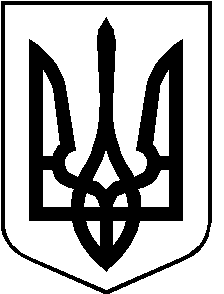 